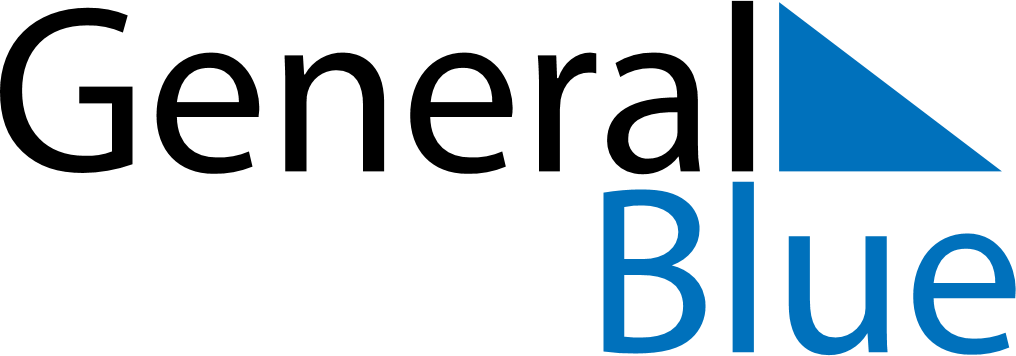 Daily PlannerDecember 17, 2023 - December 23, 2023Daily PlannerDecember 17, 2023 - December 23, 2023Daily PlannerDecember 17, 2023 - December 23, 2023Daily PlannerDecember 17, 2023 - December 23, 2023Daily PlannerDecember 17, 2023 - December 23, 2023Daily PlannerDecember 17, 2023 - December 23, 2023Daily Planner SundayDec 17MondayDec 18TuesdayDec 19WednesdayDec 20ThursdayDec 21 FridayDec 22 SaturdayDec 23MorningAfternoonEvening